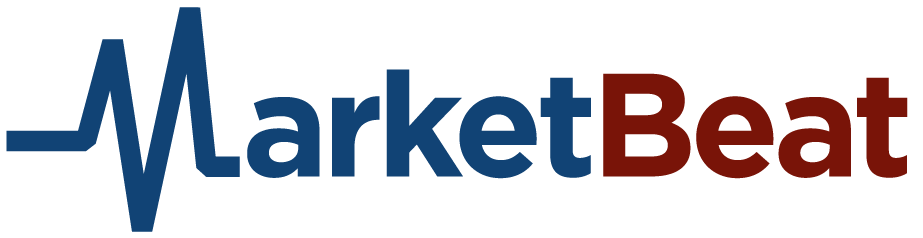 Boston Beer Co Company Profile (NYSE:SAM) Analyst Ratings Consensus Ratings for Boston Beer Co (NYSE:SAM) (?) The ratings breakdown includes the most recent rating from each analyst that has rated the stock within the last twelve months. The ratings score is a calculation of the average number of sell, hold, buy and strong buy ratings (0-1.5 = Sell, 1.5-2.5 = Hold, 2.5-3.5 = Buy, >3.5 = Strong Buy). The consensus price target is a mean average of the most recent price target set by each analyst that has set a price target for the stock in the last twelve months.Current Analysts' Coverage Summary for Boston Beer Co (NYSE:SAM) Show:  (Data available from 1/1/2011 forward) Dividend History for Boston Beer Co (NYSE:SAM)
No dividend announcements for this company have been tracked by MarketBeat.comInsider Trading History for Boston Beer Co (NYSE:SAM)Ratings Breakdown: 1 Sell Rating(s), 2 Hold Rating(s), 4 Buy Rating(s)Consensus Rating:Hold (Score: 2.43)Consensus Price Target: $272.33 (15.87% upside)DateFirmActionRatingPrice Target10/14/2015Jefferies GroupBoost Price TargetBuy$261.009/29/2015SusquehannaReiterated RatingNeutral$200.007/18/2015CLSALower Price TargetBuy$345.00 -> $305.005/1/2015Goldman SachsDowngradeNeutral -> Sell$284.00 -> $240.002/25/2015Cowen and CompanyDowngradeOutperform -> Market Perform$308.0012/18/2014NomuraInitiated CoverageBuy$320.0012/16/2014Credit AgricoleUpgradeOutperform -> Buy8/6/2014Williams CapitalBoost Price TargetBuy$260.00 -> $284.002/28/2014Tigress FinancialInitiated CoverageBuy2/26/2014RBC CapitalLower Price Target$251.00 -> $244.00